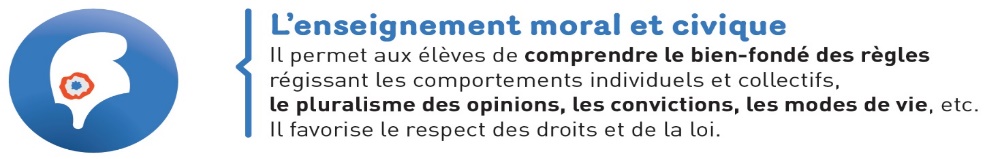 Cycle 4 – 3e : Vivre ensemble la République – Séquence 1 : être un citoyen français (7h)Des principes et des règles pour la communauté nationale permettant de faire vivre la démocratieProgrammation EMC 3e – Équipe pédagogique d’histoire géographie - Collège Pierre Brossolette de Bruz – Réalisation Violaine Daudier et Sophie RolletCycle 4 – 3e : Vivre ensemble la République – Séquence 2 : la vie démocratique (4h30)Des principes et des règles pour la communauté nationale permettant de faire vivre la démocratieProgrammation EMC 3e – Équipe pédagogique d’histoire géographie - Collège Pierre Brossolette de Bruz – Réalisation Violaine Daudier et Sophie RolletCycle 4 – 3e : Vivre ensemble la République – Séquence 3 : la Défense et la paix (3h30)Des principes et des règles pour la communauté nationale permettant de faire vivre la démocratieProgrammation EMC 3e – Équipe pédagogique d’histoire géographie - Collège Pierre Brossolette de Bruz – Réalisation Violaine Daudier et Sophie RolletConnaissances, capacités, attitudesObjets d’enseignementObjets d’enseignementPistes d’activitésLa sensibilité3/a – Comprendre la diversité des sentiments d’appartenance civiques, sociaux, culturels et religieux3/b - Connaître les principes, valeurs et symboles de la citoyenneté française et de la citoyenneté européenne.- Citoyenneté française et citoyenneté européenne : principes, valeurs, symboles.Définition de République et frise repères / Définition du mot citoyenJe réalise un mur sur les symboles de la République française (concours à la maison)Pourquoi les Français ont-ils brandi leurs symboles face au terrorisme ?- Quizz jeunesse du gouvernement – niveau apprenti (jouer à deux à tour de rôle)Choisir un symbole de la République parmi : le drapeau, la devise, l’hymne national, la fête nationale et Marianne Faire des recherches sur Internet en précisant la source Réaliser un mur virtuel en insérant deux images que vous commentez  Présentez l’origine historique du symbole, le sens du symbole et indiquer quelle utilisation. - Les padlets sont mis en ligne et une trace écrite est proposée. Les meilleurs des 5 symboles sont retenusDéfinition de République et frise repères / Définition du mot citoyenJe réalise un mur sur les symboles de la République française (concours à la maison)Pourquoi les Français ont-ils brandi leurs symboles face au terrorisme ?- Quizz jeunesse du gouvernement – niveau apprenti (jouer à deux à tour de rôle)Choisir un symbole de la République parmi : le drapeau, la devise, l’hymne national, la fête nationale et Marianne Faire des recherches sur Internet en précisant la source Réaliser un mur virtuel en insérant deux images que vous commentez  Présentez l’origine historique du symbole, le sens du symbole et indiquer quelle utilisation. - Les padlets sont mis en ligne et une trace écrite est proposée. Les meilleurs des 5 symboles sont retenusLe droit et la règle2/a - Définir les principaux éléments des grandes déclarations des Droits de l'homme.- Les différentes déclarations des Droits de l'homme.La déclaration des Droits de l’homme et du citoyen : repérer les droits fondamentaux énoncés en 1789. La fraternité est traitée par un extrait du Préambule de la Constitution de 1944.La déclaration des Droits de l’homme et du citoyen : repérer les droits fondamentaux énoncés en 1789. La fraternité est traitée par un extrait du Préambule de la Constitution de 1944.Le jugement1/b - Comprendre les enjeux de la laïcité (liberté de conscience et égalité des citoyens).2/a – Reconnaître les grandes caractéristiques d’un état démocratique- Les principes de la laïcité- Les principes d'un État démocratique et leurs traductions dans les régimes politiques démocratiques (ex. : les institutions de la Ve République).Comprendre la charte de laïcité – Montrer que la France est une exception parmi les démocraties – Un correspondant anglais est en visite au collège. Présentez-lui le principe de laïcité en lui expliquant en quoi ce principe garantit les libertés de tous et permet le vivre-ensemble à l’école (plan d’une ville avec bâtiments publics et privés, extraits de la constitution et charte de laïcité) Exercice possible aussi en évaluationMP Constitution de la Ve république : démocratique, laïque, sociale, indivisible + décentralisée + égalité hommes-femmes – Relier des documents à des principes ; les reformuler. 1h30Comprendre la charte de laïcité – Montrer que la France est une exception parmi les démocraties – Un correspondant anglais est en visite au collège. Présentez-lui le principe de laïcité en lui expliquant en quoi ce principe garantit les libertés de tous et permet le vivre-ensemble à l’école (plan d’une ville avec bâtiments publics et privés, extraits de la constitution et charte de laïcité) Exercice possible aussi en évaluationMP Constitution de la Ve république : démocratique, laïque, sociale, indivisible + décentralisée + égalité hommes-femmes – Relier des documents à des principes ; les reformuler. 1h30L’engagement2/a - Expliquer le sens et l'importance de l'engagement individuel ou collectif des citoyens dans une démocratie.- L'exercice de la citoyenneté dans une démocratie (conquête progressive, droits et devoirs des citoyens, rôle du vote, évolution des droits des femmes dans l'histoire et dans le monde...).Travail en groupe de base et d’experts : être citoyen, c’est avoir des droits et des devoirs ! 5h6 groupes avec dossier documentaire (nationalité, droits, droit de vote, devoirs, citoyenneté européenne, l’engagement)Les élèves répondent à des questions simples pour prélever des informations en trois temps : sensibilité : découvrir une situation / La règle et le droit : extraits des grands textes de loi et déclarations des droits / Jugement : donner son opinion sur un sujet de débat ou une situation de dilemme. Evaluation de groupe : Exercices de validation des acquis + évaluation 0h30Travail en groupe de base et d’experts : être citoyen, c’est avoir des droits et des devoirs ! 5h6 groupes avec dossier documentaire (nationalité, droits, droit de vote, devoirs, citoyenneté européenne, l’engagement)Les élèves répondent à des questions simples pour prélever des informations en trois temps : sensibilité : découvrir une situation / La règle et le droit : extraits des grands textes de loi et déclarations des droits / Jugement : donner son opinion sur un sujet de débat ou une situation de dilemme. Evaluation de groupe : Exercices de validation des acquis + évaluation 0h30Connaissances, capacités, attitudesObjets d’enseignementPistes d’activitésLa sensibilité1/a - Exprimer des sentiments moraux à partir de questionnements ou de supports variés et les confronter avec ceux des autres (proches ou lointains).- Connaissance et reconnaissance de sentiments.- Connaissance et structuration du vocabulaire des sentiments moraux.Affiche sur l’abstention pour poser la problématiqueLe droit et la règle1/b- Identifier les grandes étapes du parcours d'une loi dans la République française- La loi et la démocratie représentative. Leur lien avec la Constitution et les traités internationaux.Le parcours d’une loi : à partir d’un exemple et d’un organigramme, suivre le parcours de la loi sur un schémaLe jugement2/a - Reconnaître les grandes caractéristiques d'un État démocratique.- Les principes d'un État démocratique et leurs traductions dans les régimes politiques démocratiques (ex. : les institutions de la Ve République).Le fonctionnement des institutions de la Ve République : des principes démocratiques mis en application. Compléter un organigramme et identifier les principes démocratiques y compris la décentralisationL’engagement2/a - Expliquer le sens et l'importance de l'engagement individuel ou collectif des citoyens dans une démocratie.- L'engagement politique, syndical, associatif : ses motivations, ses modalités, ses problèmes.- Le rôle de l'opinion dans le débat démocratique.Travail en trois groupes dans la classe sur des études de documents : Le vote et les actions citoyennes ; l’engagement dans un parti politique, un syndicat, une association- TE : être un citoyen engagé. Réalisation d’un schéma montrant les différentes formes d’engagement et les degrés d’engagement. Demander à l’élève de se situerConnaissances, capacités, attitudesObjets d’enseignementPistes d’activitésLa sensibilité1/a - Exprimer des sentiments moraux à partir de questionnements ou de supports variés et les confronter avec ceux des autres (proches ou lointains).- Connaissance et reconnaissance de sentiments.- Connaissance et structuration du vocabulaire des sentiments moraux.(La francophonie est traitée en géo)La hausse des recrutements dans l’armée après les attentats / évolution du recrutement des soldats dans l’histoireLe droit et la règle2/a - Définir les principaux éléments des grandes déclarations des Droits de l'homme.- Les différentes déclarations des Droits de l'homme (La charte de l’ONU – Déclaration universelle des droits de l’homme)Le fonctionnement de l’ONU : assurer une paix mondiale est-ce possible ?Le rôle de l’Onu dans la crise syrienneLes atteintes aux droits de l’homme (affiche Amnesty international)Le jugement2/a - Reconnaître les grandes caractéristiques d'un État démocratique.- Les principes d'un État démocratique et leurs traductions dans les régimes politiques démocratiques (ex. : les institutions de la Ve République).- Problèmes de la paix et de la guerre dans le monde et causes des conflits.Dilemme : sécurité ou liberté ? /Etat d’urgence et terrorismeL’engagement2/d - Connaître les grands principes qui régissent la Défense nationale.- L'engagement solidaire et coopératif de la France : les coopérations internationales et l'aide au développement.- La Journée défense et citoyenneté.- Les citoyens et la Défense nationale, les menaces sur la liberté des peuples et la démocratie, les engagements européens et internationaux de la France.La journée défense et citoyenneté Etudier une intervention de la France (Mali) ; les coopérations internationales et l’aide au développement